Læringskæder - informationsmøde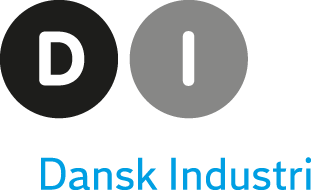 	Dato:	8. september 2015	Sted:		Hosta Industries A/S			Gørtlervej 1			9320 Hjallerup			Tlf.: 98281677Program	 Kl. 15.00		Velkommen til Hosta			Jakob Ejsenhardt, Lean og kvalitets koordinator HostaKl. 15.10	Introduktion til projekt om læringskæderHvad er læringskæder Hvad er formålet med projektetHvad er udgangspunktetHvordan fungerer detHvor mange ressourcer skal afsættesHvilke resultater kan man forventeHvad er spillereglerne for deltagerneSpørgsmål – udfordringer og forventninger?			Otto Aagaard Produktivitetskonsulent, DIKl. 15.45	PauseKl. 16.00	Lean og læringskæder fra topledelsens synspunkt		Søren Mosevang Teknisk Direktør, Hosta Industries A/SKl. 16.10	Præsentation af Hostas leanrejse og udbytteHvad det har krævet af ressourcerHvordan de har fundet tiden til at deltage i projektetHvilke værktøjer har de arbejdet medHvad har de fået ud af detHvad har været de store udfordringerAndre erfaringer		Jakob Ejsenhardt, Lean og kvalitets koordinator Hosta
	Kl. 16.50	OpsamlingVil du med i projektet, og hvornår kan du starte? Hvis du deltager i projektet bliver du indkaldt til netværksmøder en gang i kvartalet. 	Kl. 17.00	Tak for i dag	Du kan læse mere om værktøjerne i projektet på www.leanrejsen.dk.	Her kan du også downloade hæfter med inspiration til jeres egen leanrejse.	Ønsker du at tilmelde dig projektet eller vil vide mere, er du meget velkommen til at kontakte, Peter Lager, DI. 	Mail: petl@di.dk. Tlf: 33773616